Legal: This waiver is approved as to legal form:____________________________________________			_________________________________________________Executive Director		           Date 			Legal Management		           DateSupply Chain Management_____________________________________________			_________________________________________________Chief Financial Officer		          Date			President & CEO		          Date($40,000 and above)						($50,000 and above)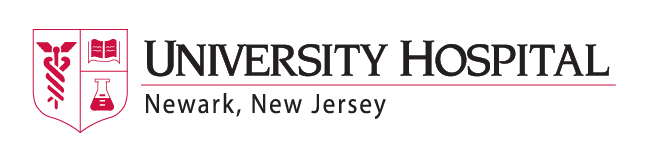                                                                                                                                                              WAIVER # ______________Request for Waiver of Public Bid                                                                                                                                                             WAIVER # ______________Request for Waiver of Public Bid                                                                                                                                                             WAIVER # ______________Request for Waiver of Public Bid                                                                                                                                                             WAIVER # ______________Request for Waiver of Public Bid                                                                                                                                                             WAIVER # ______________Request for Waiver of Public Bid                                                                                                                                                             WAIVER # ______________Request for Waiver of Public Bid1. Using Department1. Using Department1. Using Department1. Using Department2. Contact Person/Phone/e-mail2. Contact Person/Phone/e-mail3. Suggested Vendor (Name and Address)3. Suggested Vendor (Name and Address)3. Suggested Vendor (Name and Address)3. Suggested Vendor (Name and Address)4. Statutory Citation5. Start and Expiration Dates:3. Suggested Vendor (Name and Address)3. Suggested Vendor (Name and Address)3. Suggested Vendor (Name and Address)3. Suggested Vendor (Name and Address)6. Index   7. Account3. Suggested Vendor (Name and Address)3. Suggested Vendor (Name and Address)3. Suggested Vendor (Name and Address)3. Suggested Vendor (Name and Address) 8. Total Amount Requested9. Requisition #10. Provide a brief, concise summary of nature and purpose of waiver.   Explain what attempts were made to obtain competition.   Attach all proposals, quotation, etc. received.10. Provide a brief, concise summary of nature and purpose of waiver.   Explain what attempts were made to obtain competition.   Attach all proposals, quotation, etc. received.10. Provide a brief, concise summary of nature and purpose of waiver.   Explain what attempts were made to obtain competition.   Attach all proposals, quotation, etc. received.10. Provide a brief, concise summary of nature and purpose of waiver.   Explain what attempts were made to obtain competition.   Attach all proposals, quotation, etc. received.10. Provide a brief, concise summary of nature and purpose of waiver.   Explain what attempts were made to obtain competition.   Attach all proposals, quotation, etc. received.10. Provide a brief, concise summary of nature and purpose of waiver.   Explain what attempts were made to obtain competition.   Attach all proposals, quotation, etc. received.Check List for Waiver RequestsYesN/A14. Department Certification:I certify to the accuracy of the above statements and request a Waiver of Public Bid14. Department Certification:I certify to the accuracy of the above statements and request a Waiver of Public Bid14. Department Certification:I certify to the accuracy of the above statements and request a Waiver of Public Bid11. Is a vendor proposal (s) attached detailing the scope of work or item description, including an explanation of rates/prices? 12. Confirming/Unauthorized Waiver?14. Department Certification:I certify to the accuracy of the above statements and request a Waiver of Public Bid14. Department Certification:I certify to the accuracy of the above statements and request a Waiver of Public Bid14. Department Certification:I certify to the accuracy of the above statements and request a Waiver of Public Bid11. Is a vendor proposal (s) attached detailing the scope of work or item description, including an explanation of rates/prices? 12. Confirming/Unauthorized Waiver?Requestor:                                                                             Date        Requestor:                                                                             Date        Requestor:                                                                             Date        13. Have goods or services been received/performed?  If yes, provide a justification signed by Department Head.Requestor:                                                                             Date        Requestor:                                                                             Date        Requestor:                                                                             Date        13. Have goods or services been received/performed?  If yes, provide a justification signed by Department Head.Department Head:                                                                Date____________________________________________________________Unit Administrator:                                                              DateDepartment Head:                                                                Date____________________________________________________________Unit Administrator:                                                              DateDepartment Head:                                                                Date____________________________________________________________Unit Administrator:                                                              Date